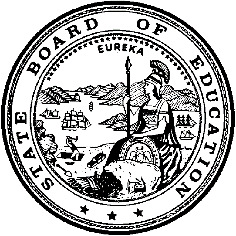 California Department of EducationExecutive OfficeSBE-006 (REV. 1/2018)Specific WaiverCalifornia State Board of Education 
May 2019 Agenda
Item #W-02SubjectRequest by Golden Valley Unified School District under the authority of the California Education Code (EC) Section 46206(a), to waive EC Section 46201, the audit penalty for offering insufficient instructional minutes during the 2017–18 school year.Waiver Number11-2-2019Type of ActionAction, ConsentSummary of the Issue(s)The Golden Valley Unified School District (GVUSD) is requesting that the California State Board of Education (SBE) waive the instructional time requirement audit penalty. The GVUSD was short 691 minutes for the 2017–18 school year. Per EC Section 46206(a), the SBE may waive the fiscal penalties for a school district, county office of education, or charter school that fails to maintain the prescribed minimum length of instruction, upon the condition that the school or schools in which the minutes were lost maintain minutes of instruction equal to those lost, in addition to the minimum amount required, for twice the number of years that it failed to maintain the required minimum length of time.Authority for WaiverEC Section 46206 RecommendationApproval: NoApproval with conditions: Yes Denial: NoThe California Department of Education (CDE) recommends the SBE approve this waiver on the condition that GVUSD maintains increased instructional minutes of at least the amount required by law plus the 691 minutes GVUSD failed to offer for a period of two years beginning in 2018–19 through 2019–20 and GVUSD reports the annual instructional minutes offered in their annual audit report. If these conditions are not met, the penalty will be reinstated.Summary of Key IssuesDuring an audit of instructional time for 2017–18, it was discovered that Liberty High School failed to offer the required 64,800 annual minutes by 691 minutes. Adjustments to the schedule were made in order to accommodate transportation issues, which were then entered into the spreadsheet used to calculate instructional minutes. The change to the spreadsheet altered formulas used, leading to a miscalculation of the instructional minutes and resulting in a shortage of 691 minutes for Liberty High School.GVUSD would like to use school years 2018–19 and 2019–20 to make up the shortfall of the instructional minutes. GVUSD submitted documentation showing Liberty High School will offer additional minutes during the 2018–19 and 2019–20 school years to comply with the terms of the waiver.Demographic Information: GVUSD has a student population of 1,940 and is located in a rural area in Madera County.Summary of Previous State Board of Education Discussion and ActionThe SBE has approved similar requests with conditions. EC Section 46206 authorizes waivers to be granted for fiscal penalties due to a shortfall in instructional time. A waiver may be granted upon the condition that the school, or schools, in which the minutes were lost, maintain minutes of instruction equal to those lost, in addition to the minimum amount required for twice the number of years that it failed to maintain the required minimum length of time.Fiscal Analysis The GVUSD 2017–18 penalty amount of $53,232 is calculated as follows (some differences due to rounding):The average daily attendance of 586.85 for all students in grades nine through twelve multiplied by the district’s funding rate of $8,477.39 (transition rate) is equal to the district’s Local Control Funding Formula (LCFF) apportionment of $4,974,956.A shortfall of 691 instructional minutes for grades nine through twelve divided by the 64,800 minute requirement is equal to 1.07 percent of minutes not offered.The affected LCFF apportionment of $4,974,956 multiplied by the percentage of minutes not offered is equal to the penalty amount of $53,232.Attachment(s)Attachment 1:  Summary Table (1 page)Attachment 2:  GVUSD Specific Waiver Request 11-2-2019 (2 pages). (Original waiver request is signed and on file in the Waiver Office.)Attachment 1: Summary TableCalifornia Education Code (EC) Section 46201Attachment 2: Golden Valley Unified School District Specific Waiver Request 11-2-2019California Department of Education WAIVER SUBMISSION – SpecificCD Code: 2075580Waiver Number: 11-2-2019Active Year: 2019Date In: 2/13/2019 9:17:59 AMLocal Education Agency: Golden Valley Unified School DistrictAddress: 37479 Avenue 12Madera, CA 93636 Start: 7/1/2017End: 6/30/2018Waiver Renewal: NoWaiver Topic: Instructional Time Requirement Audit PenaltyEd Code Title: Fallen Below 180 Days Ed Code Section: 46201Ed Code Authority: 46206Ed Code or CCR to Waive: 46206(b) For fiscal penalties incurred as a result of a shortfall on instructional time in the 2000–01 fiscal year or thereafter, a waiver may only be granted pursuant to subdivision (a) upon the condition that the school or schools in which the minutes, days, or both, were lost, maintain minutes and days of instruction equal to those lost and in addition to the amount otherwise prescribed in this article for twice the number of years that it failed to maintain the prescribed minimum length of time for the instructional school year, minimum number of instructional days for the school year following the year, or both, commencing not later than the school year following the year in which the waiver was granted and continuing for each succeeding school year until the condition is satisfied.Outcome Rationale: During an audit of instructional minutes for 2017-18, it was discovered that Liberty High School failed to offer the required number of minutes for grades nine through twelve. When adjusting starting and ending times to accommodate transportation issues, the spreadsheet the district uses to calculate instructional minutes was altered. The formulas were deleted and therefore did not accurately reflect the number of minutes being offered. Liberty High School fell 691 minutes short of the 84,600 minute requirement.Golden Valley Unified School District would like to use school years 2018-19 and 2019-20 to make up the shortfall of instructional minutes. For the 2018-19 school year, the instructional minutes were increased by 1,615 minutes from the 17-18 school year for a total minute calculation of 65,724. This schedule will be followed for the 2018-19 school year as well as the 2019-2020 school year.Student Population: 1940City Type: RuralLocal Board Approval Date: 2/12/2019Audit Penalty Yes or No: YesCategorical Program Monitoring: NoSubmitted by: Mr. Kevin HatchPosition: Assistant Superintendent of Educational ServicesE-mail: khatch@gvusd.orgTelephone: 559-645-3572Fax: 559-645-7144Waiver 
NumberDistrictPeriod of RequestDistrict’s RequestCDE Recommended ActionBargaining Unit Representatives Consulted, Date, and PositionLocal Board and Public Hearing ApprovalPenalty Without WaiverPrevious Waivers11-2-2019Golden Valley Unified School DistrictRequested:July 1, 2017, to June 30, 2018Recommended:July 1, 2017, to June 30, 2018District requests waiving EC Section 46201 to avoid the audit penalty in exchange for offering increased instructional minutes in   2018–19 and 2019–20, consistent with EC Section 46206.Approval of waiver, consistent with EC Section 46206 with the following conditions:(1) District maintains increased instructional minutes at Liberty High School of at least the amount required by law plus 619 minutes for a period of two years beginning in 2018–19 through 2019–20, and (2) District reports the annual instructional days offered at Liberty High School in its annual audit report.Sean Tovsrud, PresidentGolden Valley Teachers AssociationFebruary 21, 2019NeutralLocal Board Approval February 12, 2019$53,232None